 Ход проведения выставки: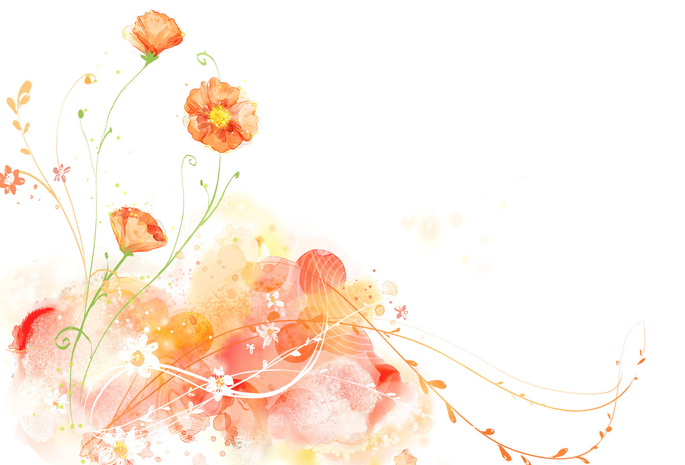 Вступление.Дорогие ребята, сегодня мы с вами отправимся в удивительное путешествие в замечательную страну Мастерляндию.Еще в древности люди умели делать своими руками многие нужные вещи. Шили одежду, вышивали полотенца и скатерти, вязали кружева, плели из лозы и бересты корзины, миски, коробы, лепили из глины горшки, кувшины, кружки и тарелки, забавные игрушки, вырезали из дерева ложки и смешные фигурки птиц, украшали узорами предметы, сделанные из разных материалов.Ручное изготовление разных предметов называлось ремеслом, а людей с такими умелыми руками называли умельцами и еще - ремесленниками.Ремесло – это рукодельное мастерство. Ремеслу учились с самого детства. Бабушки и дедушки передавали секреты мастерства своим детям и внукам, которые  потом становились взрослыми и тоже учили ремеслу уже своих детей и внуков.И вот так до наших времен дошли многие секреты замечательного народного творчества.О людях, которые могут превращать самый обыкновенный материал в полезные и красивые вещи, говорят, что у них золотые руки.Я вам предлагаю, более подробно, познакомиться с различными видами ремесла посетив наш мини музей Декоративно – прикладного искусства.Фото отчет:                    Вышивка «гладью»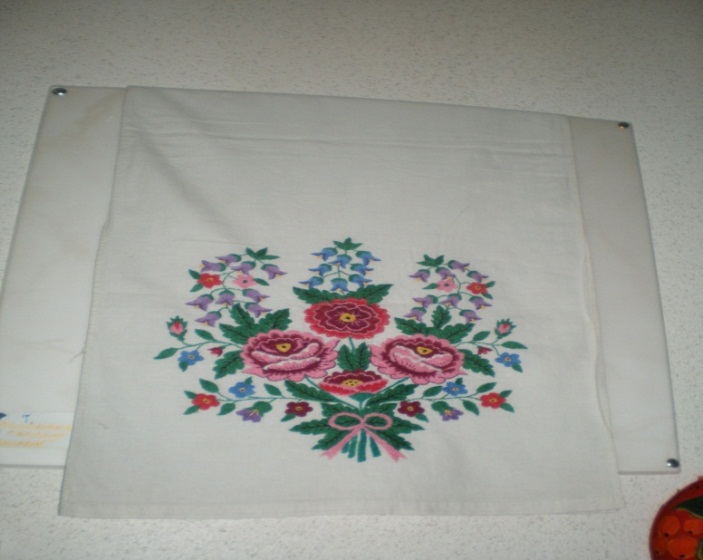 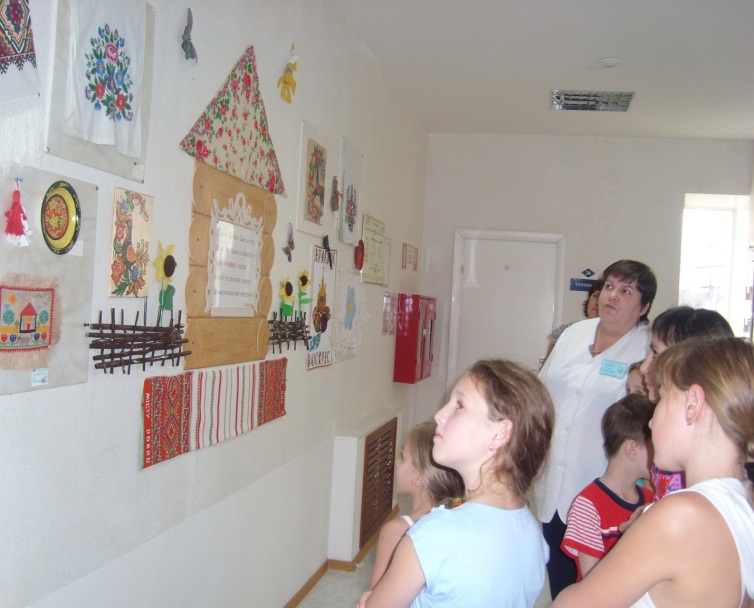 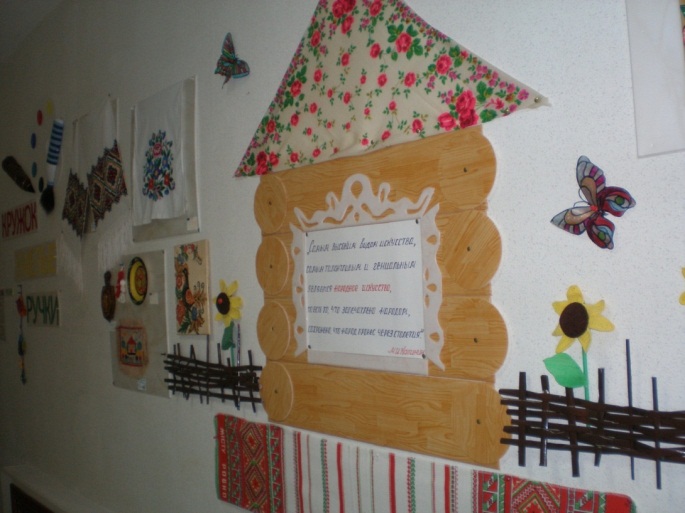 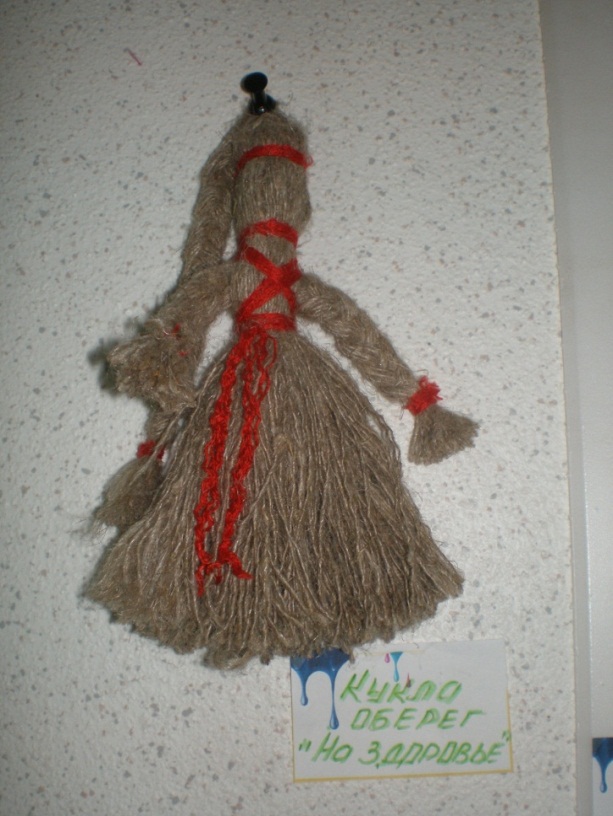 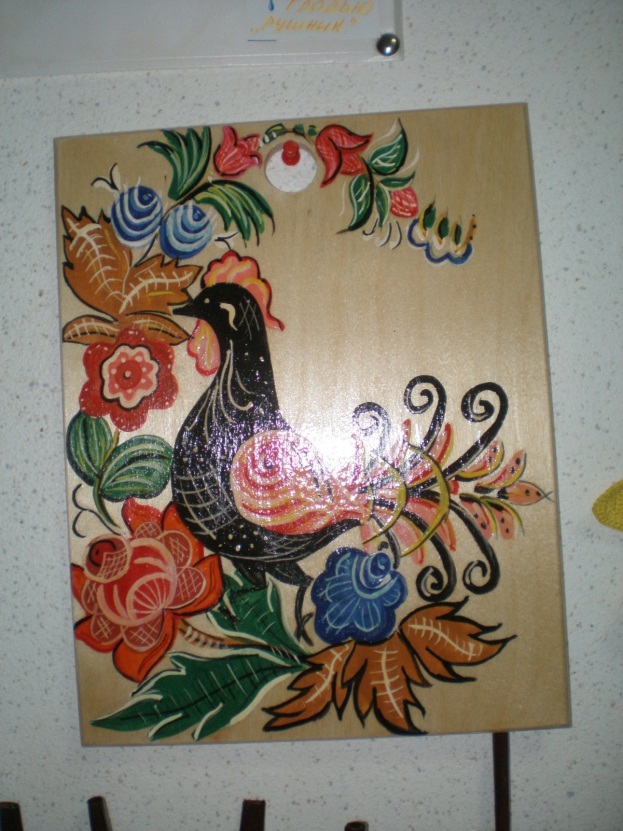       Обрядовая кукла-оберег «На здоровье». 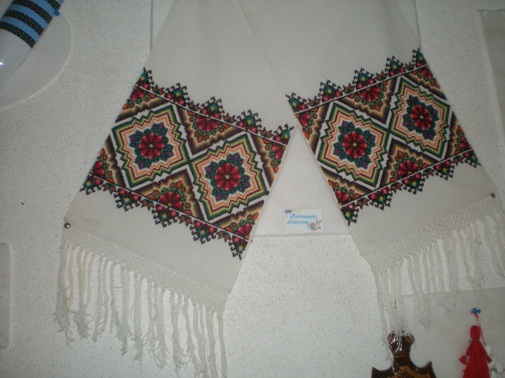                                                                                                                             Городецкая роспись.                                               Вышивка крестом.Очень хочется донести до детей всю глубину и красоту русской культуры. Детский музей – это целая система, в которой музейная педагогика облегчает ребенку погружение в мир традиционной культуры, историко – художественного наследия.Я уверенна, что оформив  выставку декоративно-прикладного искусства, дети почерпнут для себя много нового, расширят кругозор, прикоснутся к прекрасному, будут уважать  ручной труд и почитать  тех, кто на протяжении многих веков создавал эту красоту, которая называется народное творчество.                                                                   Творческий отчет составила:                                                                                                                                                                              инструктор по труду БУ «Реабилитационный центр «Дельфин»                                                                   Добрина Е.А.  2012г.Мини - музей в реабилитационном центре был создан, как способ наглядно познакомить детей с декоративно - прикладным искусством.У современного ребенка, живущего в современных поселениях, слабо развито ощущение принадлежности к русскому народу,  поэтому одна из задач, которая стоит перед педагогом, воспитание у детей интереса к жизни русского народа, его обычаям, традициям, культуре. Работая над темой « Декоративно - прикладное искусство, как средство развития творческих способностей детей и подростков с ограниченными возможностями», я решила, что такой музей просто необходим.   Приобщение к традиционной культуре легче всего происходит через детский музей. При условии, что музей – это практический способ ознакомления ребенка с русским бытом, среда для фольклора, изучения детьми ремесел, традиций, художественного наследия.К сожалению, у нас в РЦ  нет лишней площади, поэтому для «Русской горницы» был отведен небольшой уголок в коридоре – важно, чтобы он был на виду и доступен детям.Очень хочется донести до детей всю глубину и красоту русской культуры. Детский музей – это целая система, в которой музейная педагогика облегчает ребенку погружение в мир традиционной культуры, историко – художественного наследия.На протяжении периода июнь-декабрь 2012г выставку посетили 245 детей  различного возраста. А также родители и сотрудники.